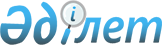 Об едином организаторе государственных закупок
					
			Утративший силу
			
			
		
					Постановление Катон-Карагайского районного акимата Восточно-Казахстанской области от 11 апреля 2019 года № 138. Зарегистрировано Департаментом юстиции Восточно-Казахстанской области 16 апреля 2019 года № 5857. Утратило силу постановлением акимата Катон-Карагайского района Восточно-Казахстанской области от 19 июля 2019 года № 303
      Сноска. Утратило силу постановлением акимата Катон-Карагайского района Восточно-Казахстанской области от 19.07.2019 № 303 (вводится в действие по истечении десяти календарных дней после дня его первого официального опубликования).

      Примечание РЦПИ.

      В тексте документа сохранена пунктуация и орфография оригинала.
      В соответствии с пунктами 1, 2 статьи 37 Закона Республики Казахстан от 23 января 2001 года "О местном государственном управлении и самоуправлении в Республике Казахстан", с подпунктом 1) пункта 3 статьи 8 Закона Республики Казахстан от 4 декабря 2015 года "О государственных закупках", с подпунктом 1) пункта 28-2 Приказа Министра финансов Республики Казахстан от 11 декабря 2015 года № 648 "Об утверждении Правил осуществления государственных закупок", приложения 3 утвержденного приказом Министра финансов Республики Казахстан от 29 декабря 2018 года № 1127 "Об определении перечней товаров, работ, услуг, по которым государственные закупки осуществляются едиными организаторами государственных закупок", акимат Катон-Карагайского района ПОСТАНОВЛЯЕТ:
      1. Определить для заказчиков единым организатором государственных закупок на территории Катон-Карагайского района государственное учреждение "Отдел архитектуры, градостроительства и строительства Катон-Карагайского района Восточно-Казахстанской области".
      2. Определить перечень товаров, работ, услуг, по которым организация и проведение государственных закупок выполняются единым организатором государственных закупок, согласно приложению к настоящему постановлению.
      3. Государственному учреждению "Аппарат акима Катон-Карагайского района" в установленном законодательством Республики Казахстан порядке обеспечить:
      1) государственную регистрацию настоящего постановления в территориальном органе юстиции;
      2) в течение десяти календарных дней со дня государственной регистрации настоящего постановления акимата направление его копии в бумажном и электронном виде на казахском и русском языках в Республиканское государственное предприятие на праве хозяйственного ведения "Республиканский центр правовой информации" для официального 
      опубликования и включения в Эталонный контрольный банк нормативных правовых актов Республики Казахстан;
      3) в течение десяти календарных дней после государственной регистрации настоящего постановления направление его копии на официальное опубликование в периодические печатные издания, распространяемых на территории Катон-Карагайского района;
      4) размещение настоящего постановления на интернет - ресурсе акимата Катон-Карагайского района после его официального опубликования.
      4. Контроль за исполнением данного постановления возложить на заместителя акима района Бексултанова Е.
      5. Настоящее постановление вводится в действие с 1 мая 2019 года и подлежит официальному опубликованию. Перечень товаров, работ, услуг, по которым организация и проведение государственных закупок выполняются единым организатором государственных закупок
					© 2012. РГП на ПХВ «Институт законодательства и правовой информации Республики Казахстан» Министерства юстиции Республики Казахстан
				
      Аким Катон-Карагайского района

А. Нургожин
Приложение к постановлению 
акимата Катон - Карагайского 
района от 11 апреля 2019 года 
№ 138
№ п/п
Наименование
1
 Товары 
1.1
Товары, годовые объемы которых в стоимостном выражении превышают четырехтысячекратный размер месячного расчетного показателя, установленного на соответствующий финансовый год законом о республиканском бюджете
2
Работы:
2.1
Работы (за исключением работ, предусмотренных в пунктах 2.2 и 2.3), годовые объемы которых в стоимостном выражении превышают четырехтысячекратный размер месячного расчетного показателя, установленного на соответствующий финансовый год законом о республиканском бюджете
2.2
Разработка проектно-сметной документации и (или) технико-экономического обоснования, годовые объемы которых в стоимостном выражении не превышают четырехтысячекратный размер месячного расчетного показателя, установленного на соответствующий финансовый год законом о республиканском бюджете
2.3
Средний и текущий ремонты автомобильных дорог районного значения, улиц населенных пунктов и их содержание
3
Услуги:
3.1
Инжиниринговые услуги (услуги по техническому надзору и управлению проектами), годовые объемы которых в стоимостном выражении не превышают четырехтысячекратный размер месячного расчетного показателя, установленного на соответствующий финансовый год законом о республиканском бюджете
3.2
Услуги (за исключением услуг, предусмотренных в пункте 3.1), годовые объемы которых в стоимостном выражении превышают четырехтысячекратный размер месячного расчетного показателя, установленного на соответствующий финансовый год законом о республиканском бюджете